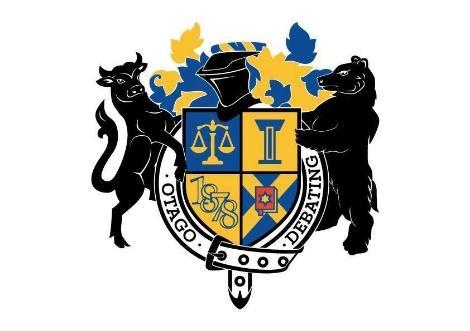 Otago University Debating Society IncorporatedRecord of Executive MeetingDate: 		08/02/2022Chair:		Anna RobertsMinutes Recorded by: 		Isaac HeronIn Attendance: Georgia Barclay, Ollie Meikle, Jaiden Tucker, Colby Allen, Anna Roberts, Amelia ManceApologies: Abby BowmarRecord of Decisions made at the meeting:Public Matter: Bluff Cup OUSA is offering room bookings but there are some issues. It is meant to be only one-off and they have strictly enforced room limits. Isaac to have a look at how this works through the clubs portal with Georgia.Can’t congregate for long enough to organise at the start like we normally do. It may be best to have an online sign-up form and then meet up outside (or in The Link if it is cold) briefly at the start.While we have room capacity limits we should have a few separate rooms and have an experienced exec member in each one.For starting seminars we can just film them and upload them. Can make the very first seminar for only people who are completely new to debating.We should stop calling club nights Bluff Cup to avoid intimidating people, just call it club night.Vote: NAMatter: Opening NightStill should do something during the first week of class and advertise it during O week. We should do this at The Bog as usual.Potentially in addition to (or instead of) the posters in halls  we should get the halls to post promotions for OUDS on their facebook page. If we get really bad attendance we could also promote ourselves as helping people to prepare for interhall debating. We should also do a get together during O week for people who are already involved in debating, and tie it into the end of summer school debating.Vote: NAMatter: NZ Wom*ns and Gender Diverse (Update from Ella)Only four teams went, mostly quite serious teams (including school kids who went to worlds). The team lost all their debates but Ella was very happy with how they performed by the end.Vote: NA